Year 10‘An Inspector Calls’Shadow Curriculum Guide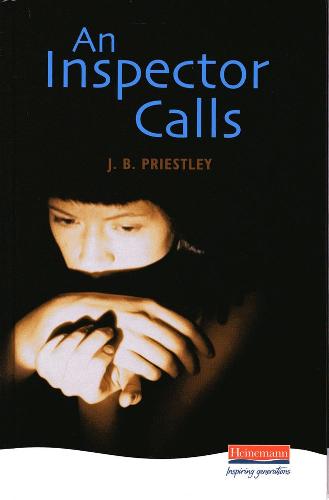 The first thing you will need to do is make sure you have read the whole text, there is a link for this if you need an electronic version. You should find out the general theme of the work you are missing, for example politics, Inspector etc... Then find a task from the list relevant to this.You should spend the same amount of time on your work as you would in lessons, so around 3hrs 20 minutes Save your work or keep it safe and hand it in to your teacher in your first lesson backThere is a revision poster and a practice question to complete if you think you’ve been through everything else. You can also find a version of ‘An Inspector Calls to watch on ClickViewIf you’re still looking for work you should use GCSE Pod, Mr Bruff on Youtube or BBC Bitesize to go over ‘An Inspector Calls’ or revise poetry or A Christmas Carol